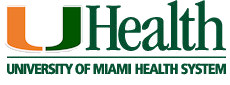 NEW PRODUCT REQUEST FORM Conflict of Interest Disclosure:This information is shared with Committee members and is considered when discussing your request. A potential conflict of interest issue does not disqualify someone from requesting the product/technology. The committee recognizes that many departments and members of the Medical/Clinical Staff have relationships with manufacturing companies. Physicians with expertise in this area have often received research grants or other support from companies. However, the committee feels it is important to disclose these relationships.Please identify whether you or your departments directly or indirectly have financial or proprietary interest in the company providing/equipment (monetary payments, royalties, studies, funding, ownership or directorship-if none, please write none)  	(Signature)  	(Printed Name)  	 Does the Department (or you) have proprietary interest in the company your request is from? 		Yes	 NoIf yes, which company?  	 	Own Stock in the company (excluding mutual funds)Serve on the board of directors of the companyExpect to (or currently receive) royalties from the companyOther:  	Has the Department (or you) received any financial support from the company? 					Yes    NoIf yes, which company?  	 Receiving funding for researchReceived support for presenting continuing education or other professional education by the companyReceived an educational grantReceived travel supportOther:	  	UNIVERSITY OF MIAMI                                                                     NEW PRODUCTS / EQUIPMENT / SERVICES REQUEST FORMUNIVERSITY OF MIAMI                                                                     NEW PRODUCTS / EQUIPMENT / SERVICES REQUEST FORMUNIVERSITY OF MIAMI                                                                     NEW PRODUCTS / EQUIPMENT / SERVICES REQUEST FORMUNIVERSITY OF MIAMI                                                                     NEW PRODUCTS / EQUIPMENT / SERVICES REQUEST FORMUNIVERSITY OF MIAMI                                                                     NEW PRODUCTS / EQUIPMENT / SERVICES REQUEST FORMUNIVERSITY OF MIAMI                                                                     NEW PRODUCTS / EQUIPMENT / SERVICES REQUEST FORMUNIVERSITY OF MIAMI                                                                     NEW PRODUCTS / EQUIPMENT / SERVICES REQUEST FORM1. Incomplete forms will NOT be accepted1. Incomplete forms will NOT be accepted1. Incomplete forms will NOT be accepted1. Incomplete forms will NOT be accepted1. Incomplete forms will NOT be accepted1. Incomplete forms will NOT be accepted1. Incomplete forms will NOT be accepted1. Incomplete forms will NOT be accepted2. Deadline for all submissions is 15 days prior to Value Analysis Meeting. The VA team will reach out to you to review prior to meeting.2. Deadline for all submissions is 15 days prior to Value Analysis Meeting. The VA team will reach out to you to review prior to meeting.2. Deadline for all submissions is 15 days prior to Value Analysis Meeting. The VA team will reach out to you to review prior to meeting.2. Deadline for all submissions is 15 days prior to Value Analysis Meeting. The VA team will reach out to you to review prior to meeting.2. Deadline for all submissions is 15 days prior to Value Analysis Meeting. The VA team will reach out to you to review prior to meeting.2. Deadline for all submissions is 15 days prior to Value Analysis Meeting. The VA team will reach out to you to review prior to meeting.2. Deadline for all submissions is 15 days prior to Value Analysis Meeting. The VA team will reach out to you to review prior to meeting.2. Deadline for all submissions is 15 days prior to Value Analysis Meeting. The VA team will reach out to you to review prior to meeting.3. It is the responsibility of the Dept. Dir. or designee to present the product at the Value Analysis Meeting.3. It is the responsibility of the Dept. Dir. or designee to present the product at the Value Analysis Meeting.3. It is the responsibility of the Dept. Dir. or designee to present the product at the Value Analysis Meeting.3. It is the responsibility of the Dept. Dir. or designee to present the product at the Value Analysis Meeting.3. It is the responsibility of the Dept. Dir. or designee to present the product at the Value Analysis Meeting.3. It is the responsibility of the Dept. Dir. or designee to present the product at the Value Analysis Meeting.3. It is the responsibility of the Dept. Dir. or designee to present the product at the Value Analysis Meeting.3. It is the responsibility of the Dept. Dir. or designee to present the product at the Value Analysis Meeting.4. All requests musts be completed Electronically. Please email requests to ValueAnalysis@Miami.Edu4. All requests musts be completed Electronically. Please email requests to ValueAnalysis@Miami.Edu4. All requests musts be completed Electronically. Please email requests to ValueAnalysis@Miami.Edu4. All requests musts be completed Electronically. Please email requests to ValueAnalysis@Miami.Edu4. All requests musts be completed Electronically. Please email requests to ValueAnalysis@Miami.Edu4. All requests musts be completed Electronically. Please email requests to ValueAnalysis@Miami.Edu4. All requests musts be completed Electronically. Please email requests to ValueAnalysis@Miami.Edu4. All requests musts be completed Electronically. Please email requests to ValueAnalysis@Miami.Edu5. Please send all Vendor documents along with the request.5. Please send all Vendor documents along with the request.5. Please send all Vendor documents along with the request.5. Please send all Vendor documents along with the request.5. Please send all Vendor documents along with the request.5. Please send all Vendor documents along with the request.5. Please send all Vendor documents along with the request.5. Please send all Vendor documents along with the request.This section to be completed by the Requesting VendorThis section to be completed by the Requesting VendorThis section to be completed by the Requesting VendorThis section to be completed by the Requesting VendorThis section to be completed by the Requesting VendorThis section to be completed by the Requesting VendorThis section to be completed by the Requesting VendorThis section to be completed by the Requesting VendorRequest Date:_____________________Request Date:_____________________Date Needed:_______________Date Needed:_______________Date Needed:_______________Date Started:_______**VA ONLY**______Date Started:_______**VA ONLY**______Date Started:_______**VA ONLY**______Dept:____________________Requesting Clinician:____________________________________________________Requesting Clinician:____________________________________________________Requesting Clinician:____________________________________________________Requesting Clinician:____________________________________________________Requesting Clinician:____________________________________________________Requesting Clinician:____________________________________________________Requesting Clinician:____________________________________________________Product Requested:___________________________________Product Requested:___________________________________Product Requested:___________________________________Product Requested:___________________________________Mfr Cat #:___________________________________Mfr Cat #:___________________________________Mfr Cat #:___________________________________Mfr Cat #:___________________________________Vendor Name:______________________________Vendor Name:______________________________Vendor Name:______________________________Email:_____________________________Email:_____________________________Email:_____________________________Email:_____________________________Ph#:_____________Procedure Description:______________________________________________________________________________Procedure Description:______________________________________________________________________________Procedure Description:______________________________________________________________________________Procedure Description:______________________________________________________________________________Procedure Description:______________________________________________________________________________Procedure Description:______________________________________________________________________________Procedure Description:______________________________________________________________________________Procedure Description:______________________________________________________________________________Estimated Annual Procedure Volume:___N/A_____Estimated Annual Procedure Volume:___N/A_____Estimated Annual Procedure Volume:___N/A_____Units per Procedure:_________Units per Procedure:_________Units per Procedure:_________Annual Usage:____N/A______Annual Usage:____N/A______Physician Requesting Product:___________________________Physician Requesting Product:___________________________Physician Requesting Product:___________________________Physician Requesting Product:___________________________Physician Specialty:____________________________Physician Specialty:____________________________Physician Specialty:____________________________Physician Specialty:____________________________Other Physicians who will use product:________________________________________________________________Other Physicians who will use product:________________________________________________________________Other Physicians who will use product:________________________________________________________________Other Physicians who will use product:________________________________________________________________Other Physicians who will use product:________________________________________________________________Other Physicians who will use product:________________________________________________________________Other Physicians who will use product:________________________________________________________________Other Physicians who will use product:________________________________________________________________Reason for Request:  ____Patient Safety_____Quality of Care_____Improved Technology_____Decreased Cost_____More Time EfficientReason for Request:  ____Patient Safety_____Quality of Care_____Improved Technology_____Decreased Cost_____More Time EfficientReason for Request:  ____Patient Safety_____Quality of Care_____Improved Technology_____Decreased Cost_____More Time EfficientReason for Request:  ____Patient Safety_____Quality of Care_____Improved Technology_____Decreased Cost_____More Time EfficientReason for Request:  ____Patient Safety_____Quality of Care_____Improved Technology_____Decreased Cost_____More Time EfficientReason for Request:  ____Patient Safety_____Quality of Care_____Improved Technology_____Decreased Cost_____More Time EfficientReason for Request:  ____Patient Safety_____Quality of Care_____Improved Technology_____Decreased Cost_____More Time EfficientReason for Request:  ____Patient Safety_____Quality of Care_____Improved Technology_____Decreased Cost_____More Time EfficientOther, specify:____________________________________________________________________________________Other, specify:____________________________________________________________________________________Other, specify:____________________________________________________________________________________Other, specify:____________________________________________________________________________________Other, specify:____________________________________________________________________________________Other, specify:____________________________________________________________________________________Other, specify:____________________________________________________________________________________Other, specify:____________________________________________________________________________________Does the requesting physician have a financial or engaged relationship with the manufacturer/vendor?Does the requesting physician have a financial or engaged relationship with the manufacturer/vendor?Does the requesting physician have a financial or engaged relationship with the manufacturer/vendor?Does the requesting physician have a financial or engaged relationship with the manufacturer/vendor?Does the requesting physician have a financial or engaged relationship with the manufacturer/vendor?Does the requesting physician have a financial or engaged relationship with the manufacturer/vendor?Does the requesting physician have a financial or engaged relationship with the manufacturer/vendor?_____Yes_____NoIs this product an implant?____Yes_____NoMSDS required?MSDS required?MSDS required?____Yes _____NoProduct is: ______New  _____Duplicate  _____Replacement  _____Equipment & Disposables  _____Equipment OnlyProduct is: ______New  _____Duplicate  _____Replacement  _____Equipment & Disposables  _____Equipment OnlyProduct is: ______New  _____Duplicate  _____Replacement  _____Equipment & Disposables  _____Equipment OnlyProduct is: ______New  _____Duplicate  _____Replacement  _____Equipment & Disposables  _____Equipment OnlyProduct is: ______New  _____Duplicate  _____Replacement  _____Equipment & Disposables  _____Equipment OnlyProduct is: ______New  _____Duplicate  _____Replacement  _____Equipment & Disposables  _____Equipment OnlyProduct is: ______New  _____Duplicate  _____Replacement  _____Equipment & Disposables  _____Equipment OnlyProduct is: ______New  _____Duplicate  _____Replacement  _____Equipment & Disposables  _____Equipment OnlyPlans for current inventory Use:_______N/A____________________________________________________________Plans for current inventory Use:_______N/A____________________________________________________________Plans for current inventory Use:_______N/A____________________________________________________________Plans for current inventory Use:_______N/A____________________________________________________________Plans for current inventory Use:_______N/A____________________________________________________________Plans for current inventory Use:_______N/A____________________________________________________________Plans for current inventory Use:_______N/A____________________________________________________________Plans for current inventory Use:_______N/A____________________________________________________________Additional comments and/or critical information to support request:__________________________________________________Additional comments and/or critical information to support request:__________________________________________________Additional comments and/or critical information to support request:__________________________________________________Additional comments and/or critical information to support request:__________________________________________________Additional comments and/or critical information to support request:__________________________________________________Additional comments and/or critical information to support request:__________________________________________________Additional comments and/or critical information to support request:__________________________________________________Additional comments and/or critical information to support request:__________________________________________________________________________________________________________________________________________________________________________________________________________________________________________________________________________________________________________________________________________________________________________________________________________________________________________________________________________________________________________________________________________________________________________________________________________________________________________________________________________________________________________________________________________________________________________________________________________________________________________________Does the product require additional equipment?Does the product require additional equipment?____Yes_____NoIs this item Capital?Is this item Capital?_____Yes _____NoDescription for Charge Master (24 Character Limit)_____________________N/A______________________________________Description for Charge Master (24 Character Limit)_____________________N/A______________________________________Description for Charge Master (24 Character Limit)_____________________N/A______________________________________Description for Charge Master (24 Character Limit)_____________________N/A______________________________________Description for Charge Master (24 Character Limit)_____________________N/A______________________________________Description for Charge Master (24 Character Limit)_____________________N/A______________________________________Description for Charge Master (24 Character Limit)_____________________N/A______________________________________Description for Charge Master (24 Character Limit)_____________________N/A______________________________________Please Check One:     _______Inpatient Procedure      ______Outpatient Procedure      ______BothPlease Check One:     _______Inpatient Procedure      ______Outpatient Procedure      ______BothPlease Check One:     _______Inpatient Procedure      ______Outpatient Procedure      ______BothPlease Check One:     _______Inpatient Procedure      ______Outpatient Procedure      ______BothPlease Check One:     _______Inpatient Procedure      ______Outpatient Procedure      ______BothPlease Check One:     _______Inpatient Procedure      ______Outpatient Procedure      ______BothPlease Check One:     _______Inpatient Procedure      ______Outpatient Procedure      ______BothPlease Check One:     _______Inpatient Procedure      ______Outpatient Procedure      ______BothWill Procedure impact Labor?_N/A Yes_N/A_# of FTE_N/A_# of FTE_N/A_NoPolicy?N/A Yes_N/A__NoWill this product/procedure require implementation education?Will this product/procedure require implementation education?Will this product/procedure require implementation education?Will this product/procedure require implementation education?____Yes____NoIf yes, How much?___________If yes, How much?___________Requestor Signature:____________________________________________________Requestor Signature:____________________________________________________Requestor Signature:____________________________________________________Requestor Signature:____________________________________________________Requestor Signature:____________________________________________________Requestor Signature:____________________________________________________Date:______________________Date:______________________Dept. Dir. Signature:__________________N/A______________________Dept. Dir. Signature:__________________N/A______________________Dept. Dir. Signature:__________________N/A______________________Dept. Dir. Signature:__________________N/A______________________Dept. Dir. Signature:__________________N/A______________________Dept. Dir. Signature:__________________N/A______________________Date:______________________Date:______________________AVP Signature:______________________N/A______________________________AVP Signature:______________________N/A______________________________AVP Signature:______________________N/A______________________________AVP Signature:______________________N/A______________________________AVP Signature:______________________N/A______________________________AVP Signature:______________________N/A______________________________Date:______________________Date:______________________This Section to be completed by Material ManagementThis Section to be completed by Material ManagementThis Section to be completed by Material ManagementThis Section to be completed by Material ManagementThis Section to be completed by Material ManagementThis Section to be completed by Material ManagementThis Section to be completed by Material ManagementThis Section to be completed by Material ManagementSMART/MSCM#___________________SMART/MSCM#___________________Is item on contract? _____Yes  GPO #__________Is item on contract? _____Yes  GPO #__________Is item on contract? _____Yes  GPO #__________Is item on contract? _____Yes  GPO #__________Is item on contract? _____Yes  GPO #_______________Local _____NoWill product be floor stock? ____Yes____NoIf yes, Par Level: ______Min ______MaxIf yes, Par Level: ______Min ______MaxIf yes, Par Level: ______Min ______MaxIf yes, Par Level: ______Min ______MaxPurchase Unit of Measure:_____Cs(Amt/Cs)___________Box(Amt/Box)_______Each_____Cost Per Unit:_____________Projected Usage (annual):_______________Projected Usage (annual):_______________Projected Usage (annual):_______________Projected Usage (annual):_______________Projected Spend (annual):_______________Projected Spend (annual):_______________Projected Spend (annual):_______________Consignment Available?____Yes_____NoFDA Approval?FDA Approval?_____Yes  _____NoIs there a comparable product on contract? Is there a comparable product on contract? Is there a comparable product on contract? ____Yes_____NoProduct Info:_________________________Product Info:_________________________Product Info:_________________________Is there currently a local agreement in place for this product?Is there currently a local agreement in place for this product?Is there currently a local agreement in place for this product?Is there currently a local agreement in place for this product?____Yes____NoHas vendor provided Reimbursement/Coding information?Has vendor provided Reimbursement/Coding information?Has vendor provided Reimbursement/Coding information?Has vendor provided Reimbursement/Coding information?____Yes____NoIs an evaluation needed?____Yes_____NoIs inservice education needed?Is inservice education needed?Is inservice education needed?_____Yes  _____NoIf product conversion, will it result in savings?If product conversion, will it result in savings?If product conversion, will it result in savings?____Yes_____NoThis Section to be completed by Finance DepartmentThis Section to be completed by Finance DepartmentThis Section to be completed by Finance DepartmentThis Section to be completed by Finance DepartmentThis Section to be completed by Finance DepartmentThis Section to be completed by Finance DepartmentThis Section to be completed by Finance DepartmentThis Section to be completed by Finance DepartmentItem is chargeable (check one)____Yes_____NoItem is an implant (check one)Item is an implant (check one)Item is an implant (check one)_____Yes  _____NoCPT Code(s):_______________________________________CPT Code(s):_______________________________________CPT Code(s):_______________________________________CPT Code(s):_______________________________________ICD-10:_____________________________________ICD-10:_____________________________________ICD-10:_____________________________________ICD-10:_____________________________________APC:____________________C Code:___________________________C Code:___________________________C Code:___________________________C Code:___________________________DRG:____________________Revenue Code:_____________________Revenue Code:_____________________Revenue Code:_____________________Revenue Code:_____________________Additional Comments:______________________________________________________________________________Additional Comments:______________________________________________________________________________Additional Comments:______________________________________________________________________________Additional Comments:______________________________________________________________________________Additional Comments:______________________________________________________________________________Additional Comments:______________________________________________________________________________Additional Comments:______________________________________________________________________________Additional Comments:______________________________________________________________________________________________________________________________________________________________________________________________________________________________________________________________________________________________________________________________________________________________________________________________________________________________________________________________________________________________________________________________________________________________________________________________________________________________________________________________________________________________________________________________________________________________________________________________________________________________________________________________________________Signature:____________________________________________________Signature:____________________________________________________Signature:____________________________________________________Signature:____________________________________________________Signature:____________________________________________________Date:______________________________Date:______________________________Date:______________________________Approved for Evaluation:____Yes_____NoApproved for use:Approved for use:Approved for use:______Yes _____NoCFO Signature:_______________________________________________CFO Signature:_______________________________________________CFO Signature:_______________________________________________CFO Signature:_______________________________________________CFO Signature:_______________________________________________Date:______________________________Date:______________________________Date:______________________________Revenue Integrity CDM #:_____________________________Revenue Integrity CDM #:_____________________________Revenue Integrity CDM #:_____________________________Revenue Integrity CDM #:_____________________________Date Procedure Code entered in SMART/MSCM:____________________________Date Procedure Code entered in SMART/MSCM:____________________________Date Procedure Code entered in SMART/MSCM:____________________________Date Procedure Code entered in SMART/MSCM:____________________________Date Procedure Code entered in SMART/MSCM:____________________________Date Procedure Code entered in SMART/MSCM:____________________________